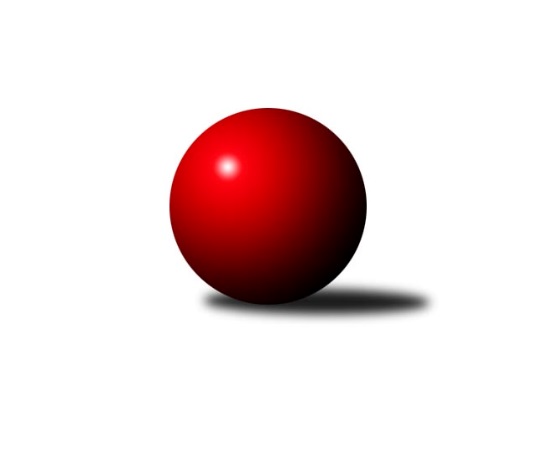 Č.5Ročník 2019/2020	31.10.2019Nejlepšího výkonu v tomto kole: 2463 dosáhlo družstvo: TJ Sokol Nové Hrady BMeziokresní přebor ČB-ČK A 6-ti členné 2019/2020Výsledky 5. kolaSouhrnný přehled výsledků:Kuželky Borovany C	- TJ Nová Ves C	7:1	2174:2020	9.5:2.5	28.10.Kuželky Borovany B	- TJ Spartak Trhové Sviny B	2:6	2306:2356	5.5:6.5	30.10.TJ Sokol Nové Hrady C	- TJ Sokol Soběnov B	3:5	2385:2447	5.0:7.0	30.10.TJ Sokol Soběnov C	- TJ Sokol Nové Hrady D	6:2	2412:2307	7.0:5.0	31.10.TJ Sokol Nové Hrady B	- TJ Dynamo České Budějovice B	7:1	2463:2312	8.5:3.5	31.10.Tabulka družstev:	1.	TJ Sokol Soběnov B	5	5	0	0	28.5 : 11.5 	40.0 : 20.0 	 2415	10	2.	TJ Spartak Trhové Sviny B	4	3	0	1	23.0 : 9.0 	30.0 : 18.0 	 2384	6	3.	Kuželky Borovany B	4	3	0	1	17.0 : 15.0 	25.5 : 22.5 	 2360	6	4.	TJ Sokol Nové Hrady B	5	3	0	2	24.5 : 15.5 	32.5 : 27.5 	 2383	6	5.	TJ Dynamo České Budějovice B	5	3	0	2	21.5 : 18.5 	30.0 : 30.0 	 2259	6	6.	TJ Sokol Soběnov C	4	2	0	2	18.0 : 14.0 	28.5 : 19.5 	 2384	4	7.	TJ Spartak Trhové Sviny C	4	2	0	2	16.5 : 15.5 	18.5 : 29.5 	 2225	4	8.	TJ Sokol Nové Hrady D	4	2	0	2	15.5 : 16.5 	25.0 : 23.0 	 2315	4	9.	Kuželky Borovany C	5	1	0	4	12.0 : 28.0 	20.5 : 39.5 	 2093	2	10.	TJ Sokol Nové Hrady C	4	0	0	4	8.5 : 23.5 	19.5 : 28.5 	 2275	0	11.	TJ Nová Ves C	4	0	0	4	7.0 : 25.0 	18.0 : 30.0 	 2141	0Podrobné výsledky kola:	 Kuželky Borovany C	2174	7:1	2020	TJ Nová Ves C	Jan Kouba	 	 196 	 189 		385 	 1:1 	 375 	 	216 	 159		Jan Jackov	Jaroslava Frdlíková	 	 184 	 168 		352 	 1:1 	 354 	 	156 	 198		Roman Bartoš	Martina Koubová	 	 181 	 189 		370 	 1.5:0.5 	 354 	 	181 	 173		Josef Fojta	Vladimíra Bicerová	 	 161 	 158 		319 	 2:0 	 297 	 	144 	 153		Jakub Čoudek	Kateřina Dvořáková	 	 183 	 200 		383 	 2:0 	 321 	 	155 	 166		Pavel Vávra	Václav Tröstl	 	 181 	 184 		365 	 2:0 	 319 	 	143 	 176		Miloš Draxlerrozhodčí: Jiří MalovanýNejlepší výkon utkání: 385 - Jan Kouba	 Kuželky Borovany B	2306	2:6	2356	TJ Spartak Trhové Sviny B	Jiří Tröstl	 	 190 	 215 		405 	 1:1 	 395 	 	201 	 194		Bohuslav Švepeš	Pavel Zeman	 	 196 	 219 		415 	 0.5:1.5 	 422 	 	203 	 219		František Vávra	Josef Špulka	 	 178 	 158 		336 	 0:2 	 401 	 	193 	 208		Marek Rojdl	Jiří Janoch	 	 177 	 190 		367 	 1:1 	 373 	 	176 	 197		Luděk Troup	Čestmír Siebenbrunner	 	 194 	 195 		389 	 2:0 	 354 	 	168 	 186		Jiří Švepeš	Vojtěch Frdlík	 	 207 	 187 		394 	 1:1 	 411 	 	192 	 219		Josef Svobodarozhodčí: Jiří MalovanýNejlepší výkon utkání: 422 - František Vávra	 TJ Sokol Nové Hrady C	2385	3:5	2447	TJ Sokol Soběnov B	Antonín Gažák	 	 214 	 206 		420 	 1:1 	 402 	 	171 	 231		Josef Ferenčík	Vojtěch Kříha	 	 237 	 210 		447 	 2:0 	 393 	 	195 	 198		Markéta Šedivá	Romana Kříhová	 	 224 	 193 		417 	 1:1 	 410 	 	202 	 208		Pavel Čurda	Václav Silmbrod	 	 200 	 175 		375 	 0:2 	 440 	 	217 	 223		Josef Šedivý st.	Pavel Kříha	 	 205 	 196 		401 	 1:1 	 409 	 	199 	 210		Roman Grznárik	Jan Kříha	 	 171 	 154 		325 	 0:2 	 393 	 	205 	 188		Josef Šedivý ml.rozhodčí: Nejlepší výkon utkání: 447 - Vojtěch Kříha	 TJ Sokol Soběnov C	2412	6:2	2307	TJ Sokol Nové Hrady D	Olga Čutková	 	 213 	 184 		397 	 1:1 	 375 	 	182 	 193		Blanka Cáplová	Ludmila Čurdová	 	 188 	 210 		398 	 1:1 	 399 	 	185 	 214		nikdo nenastoupil	Jiřina Krtková	 	 170 	 191 		361 	 0:2 	 387 	 	185 	 202		Stanislava Betuštiáková	Jitka Grznáriková	 	 212 	 203 		415 	 2:0 	 401 	 	209 	 192		Natálie Betuštiáková	Alice Loulová	 	 223 	 199 		422 	 1:1 	 421 	 	221 	 200		Jan Koriták	Jaroslava Kulhanová	 	 200 	 219 		419 	 2:0 	 324 	 	148 	 176		Adam Hanousekrozhodčí: Jaroslava KulhanováNejlepší výkon utkání: 422 - Alice Loulová	 TJ Sokol Nové Hrady B	2463	7:1	2312	TJ Dynamo České Budějovice B	Milena Šebestová	 	 213 	 204 		417 	 2:0 	 389 	 	200 	 189		Jan Hess	Ladislav Růžička	 	 206 	 216 		422 	 2:0 	 402 	 	188 	 214		Stanislava Mlezivová	Štěpán Rehák	 	 219 	 207 		426 	 2:0 	 344 	 	167 	 177		Zdeněk Kratochvíl	Karel Kříha	 	 188 	 179 		367 	 0:2 	 403 	 	197 	 206		Tomáš Vašek	Petr Silmbrod	 	 210 	 217 		427 	 1:1 	 416 	 	213 	 203		Miroslav Kraus	Jan Silmbrod	 	 193 	 211 		404 	 1.5:0.5 	 358 	 	193 	 165		Radim Vašekrozhodčí: Tereza KříhováNejlepší výkon utkání: 427 - Petr SilmbrodPořadí jednotlivců:	jméno hráče	družstvo	celkem	plné	dorážka	chyby	poměr kuž.	Maximum	1.	Milan Míka 	Kuželky Borovany B	432.25	291.0	141.3	8.0	2/2	(445)	2.	Josef Šedivý  st.	TJ Sokol Soběnov B	420.88	286.1	134.8	4.6	4/4	(440)	3.	Jan Koriták 	TJ Sokol Nové Hrady D	420.50	292.3	128.3	7.5	2/3	(428)	4.	František Vávra 	TJ Spartak Trhové Sviny B	417.17	288.5	128.7	8.5	3/3	(422)	5.	Štěpán Rehák 	TJ Sokol Nové Hrady B	416.33	285.8	130.5	8.0	3/3	(426)	6.	Libor Tomášek 	TJ Sokol Nové Hrady B	415.67	281.2	134.5	7.5	3/3	(437)	7.	Pavel Zeman 	Kuželky Borovany B	415.33	290.2	125.2	7.2	2/2	(434)	8.	Vojtěch Kříha 	TJ Sokol Nové Hrady C	413.33	301.2	112.2	10.0	2/2	(447)	9.	Ludmila Čurdová 	TJ Sokol Soběnov C	410.33	295.5	114.8	7.8	2/2	(415)	10.	Jaroslava Kulhanová 	TJ Sokol Soběnov C	408.83	285.7	123.2	5.7	2/2	(450)	11.	Romana Kříhová 	TJ Sokol Nové Hrady C	408.17	283.8	124.3	5.5	2/2	(428)	12.	Josef Svoboda 	TJ Spartak Trhové Sviny B	408.00	278.8	129.2	8.5	3/3	(412)	13.	Jitka Grznáriková 	TJ Sokol Soběnov C	406.50	281.7	124.8	5.5	2/2	(428)	14.	Josef Ferenčík 	TJ Sokol Soběnov B	406.38	281.4	125.0	6.4	4/4	(422)	15.	Vojtěch Frdlík 	Kuželky Borovany B	406.00	286.5	119.5	10.5	2/2	(418)	16.	Marek Rojdl 	TJ Spartak Trhové Sviny B	405.83	270.8	135.0	6.0	3/3	(419)	17.	Michal Silmbrod 	TJ Sokol Nové Hrady B	405.50	288.5	117.0	3.0	2/3	(418)	18.	Tomáš Balko 	TJ Sokol Nové Hrady D	404.00	276.5	127.5	8.5	2/3	(414)	19.	Jiří Tröstl 	Kuželky Borovany B	398.33	274.5	123.8	10.5	2/2	(408)	20.	Josef Šedivý  ml.	TJ Sokol Soběnov B	398.13	273.5	124.6	5.0	4/4	(412)	21.	Pavel Čurda 	TJ Sokol Soběnov B	397.75	284.0	113.8	9.4	4/4	(410)	22.	Natálie Betuštiáková 	TJ Sokol Nové Hrady D	396.67	282.3	114.3	11.7	3/3	(401)	23.	Markéta Šedivá 	TJ Sokol Soběnov B	395.75	285.3	110.5	9.5	4/4	(415)	24.	Jan Jackov 	TJ Nová Ves C	394.00	273.3	120.7	6.5	3/3	(408)	25.	Lukáš Chmel 	TJ Dynamo České Budějovice B	391.50	270.5	121.0	7.0	2/3	(397)	26.	Alice Loulová 	TJ Sokol Soběnov C	391.50	285.7	105.8	12.2	2/2	(422)	27.	Zuzana Koptová 	TJ Spartak Trhové Sviny C	391.25	270.5	120.8	6.5	2/3	(401)	28.	Bohuslav Švepeš 	TJ Spartak Trhové Sviny B	391.00	286.0	105.0	12.5	2/3	(395)	29.	Olga Čutková 	TJ Sokol Soběnov C	390.33	267.8	122.5	6.7	2/2	(405)	30.	Milena Šebestová 	TJ Sokol Nové Hrady B	390.11	276.4	113.7	9.3	3/3	(417)	31.	Stanislava Mlezivová 	TJ Dynamo České Budějovice B	389.83	276.3	113.5	8.2	3/3	(402)	32.	Jan Silmbrod 	TJ Sokol Nové Hrady B	389.00	273.6	115.4	11.8	3/3	(434)	33.	Jan Hess 	TJ Dynamo České Budějovice B	388.50	278.5	110.0	12.0	2/3	(389)	34.	Ondřej Sysel 	TJ Sokol Soběnov B	388.33	283.3	105.0	12.7	3/4	(402)	35.	Michal Kanděra 	TJ Sokol Nové Hrady C	387.25	281.3	106.0	12.0	2/2	(414)	36.	Jiří Švepeš 	TJ Spartak Trhové Sviny B	385.17	275.2	110.0	9.3	3/3	(414)	37.	Tomáš Vašek 	TJ Dynamo České Budějovice B	385.00	275.2	109.8	9.5	3/3	(403)	38.	Blanka Cáplová 	TJ Sokol Nové Hrady D	384.67	267.0	117.7	10.0	3/3	(415)	39.	Milena Kümmelová 	TJ Dynamo České Budějovice B	384.67	270.3	114.3	10.7	3/3	(419)	40.	Čestmír Siebenbrunner 	Kuželky Borovany B	384.33	278.7	105.7	11.3	2/2	(408)	41.	Stanislava Betuštiáková 	TJ Sokol Nové Hrady D	383.67	273.3	110.3	11.3	3/3	(400)	42.	Martin Klíma 	TJ Spartak Trhové Sviny C	383.50	271.5	112.0	10.0	2/3	(421)	43.	Luděk Troup 	TJ Spartak Trhové Sviny B	382.33	264.8	117.5	10.0	3/3	(402)	44.	Aleš Cisař 	TJ Spartak Trhové Sviny C	377.00	272.0	105.0	15.3	2/3	(395)	45.	Gabriela Kroupová 	TJ Spartak Trhové Sviny C	376.83	271.5	105.3	10.5	3/3	(397)	46.	Jiřina Krtková 	TJ Sokol Soběnov C	376.67	267.8	108.8	14.3	2/2	(408)	47.	Václav Silmbrod 	TJ Sokol Nové Hrady C	376.25	281.8	94.5	12.5	2/2	(381)	48.	Václav Tröstl 	Kuželky Borovany C	374.50	276.5	98.0	12.7	2/3	(393)	49.	Petr Silmbrod 	TJ Sokol Nové Hrady B	373.78	273.0	100.8	12.2	3/3	(427)	50.	Marek Kopta 	TJ Spartak Trhové Sviny C	373.50	259.5	114.0	9.0	2/3	(389)	51.	Josef Fojta 	TJ Nová Ves C	373.50	260.0	113.5	11.2	3/3	(413)	52.	Lenka Aldorfová 	Kuželky Borovany C	371.50	257.5	114.0	12.0	2/3	(382)	53.	Nikola Kroupová 	TJ Spartak Trhové Sviny C	369.17	272.5	96.7	13.3	3/3	(381)	54.	Jan Kouba 	Kuželky Borovany C	368.50	265.2	103.3	8.8	2/3	(388)	55.	Radim Vašek 	TJ Dynamo České Budějovice B	367.67	262.7	105.0	10.7	3/3	(394)	56.	Renata Žahourová 	TJ Sokol Nové Hrady D	360.00	268.0	92.0	14.5	2/3	(365)	57.	Adam Hanousek 	TJ Sokol Nové Hrady D	358.50	270.2	88.3	13.5	3/3	(377)	58.	Kateřina Dvořáková 	Kuželky Borovany C	357.00	268.5	88.5	14.5	2/3	(383)	59.	Jaroslava Frdlíková 	Kuželky Borovany C	354.00	262.8	91.3	16.5	2/3	(382)	60.	Jan Štajner 	TJ Spartak Trhové Sviny C	353.50	255.0	98.5	15.0	2/3	(394)	61.	Roman Bartoš 	TJ Nová Ves C	351.33	250.7	100.7	14.7	3/3	(358)	62.	Pavel Vávra 	TJ Nová Ves C	350.83	247.0	103.8	14.7	3/3	(384)	63.	Martina Koubová 	Kuželky Borovany C	350.00	261.6	88.4	16.9	3/3	(379)	64.	František Stodolovský 	Kuželky Borovany B	348.75	255.8	93.0	17.0	2/2	(360)	65.	Petr Dvořák 	Kuželky Borovany C	346.00	254.7	91.3	15.0	3/3	(371)	66.	Věra Jeseničová 	TJ Nová Ves C	344.50	254.0	90.5	16.5	2/3	(366)	67.	Miloš Draxler 	TJ Nová Ves C	343.75	248.5	95.3	13.3	2/3	(382)	68.	Zdeněk Kratochvíl 	TJ Dynamo České Budějovice B	341.50	250.3	91.3	16.3	2/3	(350)	69.	Petra Šebestíková 	TJ Dynamo České Budějovice B	339.00	242.0	97.0	13.5	2/3	(339)	70.	Bedřich Kroupa 	TJ Spartak Trhové Sviny C	336.00	246.5	89.5	17.5	2/3	(351)	71.	Rostislav Solkan 	TJ Dynamo České Budějovice B	331.50	250.5	81.0	18.0	2/3	(336)	72.	Vladimíra Bicerová 	Kuželky Borovany C	331.00	248.5	82.5	19.0	2/3	(343)	73.	Petr Bícha 	Kuželky Borovany C	318.25	240.3	78.0	18.0	2/3	(325)	74.	Jakub Čoudek 	TJ Nová Ves C	309.50	225.0	84.5	22.0	2/3	(322)	75.	Jan Kříha 	TJ Sokol Nové Hrady C	308.75	223.0	85.8	20.0	2/2	(325)		Jan Silmbrod 	TJ Sokol Nové Hrady B	427.00	297.5	129.5	11.0	1/3	(434)		Miroslav Kraus 	TJ Dynamo České Budějovice B	416.00	281.0	135.0	5.0	1/3	(416)		Roman Grznárik 	TJ Sokol Soběnov B	414.50	291.5	123.0	4.5	2/4	(421)		Lukáš Kotnauer 	TJ Dynamo České Budějovice B	400.00	280.0	120.0	6.0	1/3	(400)		 		399.00	271.0	128.0	8.0	1/0	(399)		Pavel Kříha 	TJ Sokol Nové Hrady C	394.33	267.3	127.0	6.3	1/2	(401)		Ladislav Růžička 	TJ Sokol Nové Hrady B	388.50	283.0	105.5	9.5	1/3	(422)		Antonín Gažák 	TJ Sokol Nové Hrady C	383.00	275.7	107.3	11.3	1/2	(420)		Bohuslav Švepeš 	TJ Spartak Trhové Sviny B	375.50	262.0	113.5	14.0	1/3	(394)		Miroslav Novák 	TJ Sokol Nové Hrady D	373.00	277.0	96.0	17.0	1/3	(373)		Karel Kříha 	TJ Sokol Nové Hrady B	367.00	269.0	98.0	20.0	1/3	(367)		Eva Vandělíková 	TJ Spartak Trhové Sviny C	358.50	258.0	100.5	11.5	1/3	(364)		Jiří Janoch 	Kuželky Borovany B	358.33	260.0	98.3	12.7	1/2	(367)		Václava Tesařová 	TJ Nová Ves C	357.00	254.0	103.0	15.0	1/3	(357)		Jan Marhoun 	TJ Sokol Nové Hrady D	349.00	255.0	94.0	17.0	1/3	(349)		Petr Hamerník 	TJ Sokol Nové Hrady C	348.00	278.0	70.0	19.0	1/2	(348)		Josef Špulka 	Kuželky Borovany B	336.00	248.0	88.0	14.0	1/2	(336)		Miroslav Bicera 	Kuželky Borovany C	309.00	231.0	78.0	25.0	1/3	(309)Sportovně technické informace:Starty náhradníků:registrační číslo	jméno a příjmení 	datum startu 	družstvo	číslo startu24071	Jan Koriťák	31.10.2019	TJ Sokol Nové Hrady D	3x24954	Adam Hanousek	31.10.2019	TJ Sokol Nové Hrady D	4x
Hráči dopsaní na soupisku:registrační číslo	jméno a příjmení 	datum startu 	družstvo	Program dalšího kola:6. kolo5.11.2019	út	17:00	TJ Spartak Trhové Sviny C - TJ Sokol Soběnov C	6.11.2019	st	17:00	TJ Sokol Soběnov B - Kuželky Borovany B	6.11.2019	st	17:00	TJ Nová Ves C - TJ Sokol Nové Hrady B	7.11.2019	čt	17:00	TJ Dynamo České Budějovice B - TJ Sokol Nové Hrady C	7.11.2019	čt	17:00	TJ Sokol Nové Hrady D - Kuželky Borovany C				-- volný los -- - TJ Spartak Trhové Sviny B	Nejlepší šestka kola - absolutněNejlepší šestka kola - absolutněNejlepší šestka kola - absolutněNejlepší šestka kola - absolutněNejlepší šestka kola - dle průměru kuželenNejlepší šestka kola - dle průměru kuželenNejlepší šestka kola - dle průměru kuželenNejlepší šestka kola - dle průměru kuželenNejlepší šestka kola - dle průměru kuželenPočetJménoNázev týmuVýkonPočetJménoNázev týmuPrůměr (%)Výkon2xVojtěch KříhaN.Hrady C4472xVojtěch KříhaN.Hrady C113.514472xJosef Šedivý st.Soběnov B4402xFrantišek VávraSp. T.Sviny B112.264221xPetr SilmbrodN.Hrady B4273xJosef Šedivý st.Soběnov B111.744402xŠtěpán RehákN.Hrady B4262xPavel ZemanBorovany B110.44151xLadislav RůžičkaN.Hrady B4221xJosef SvobodaSp. T.Sviny B109.334112xFrantišek VávraSp. T.Sviny B4221xPetr SilmbrodN.Hrady B108.44427